Priorities for the WeekWeekly Calendar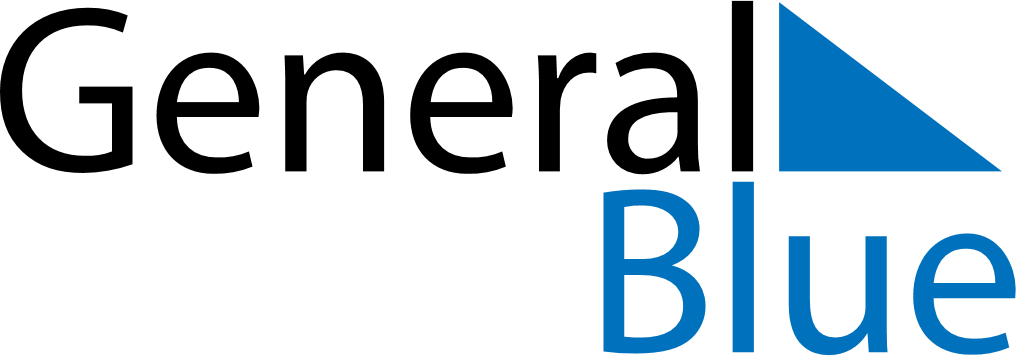 November 16, 2026 - November 22, 2026Weekly CalendarNovember 16, 2026 - November 22, 2026Weekly CalendarNovember 16, 2026 - November 22, 2026Weekly CalendarNovember 16, 2026 - November 22, 2026Weekly CalendarNovember 16, 2026 - November 22, 2026Weekly CalendarNovember 16, 2026 - November 22, 2026Weekly CalendarNovember 16, 2026 - November 22, 2026Weekly CalendarNovember 16, 2026 - November 22, 2026MONNov 16TUENov 17WEDNov 18THUNov 19FRINov 20SATNov 21SUNNov 226 AM7 AM8 AM9 AM10 AM11 AM12 PM1 PM2 PM3 PM4 PM5 PM6 PM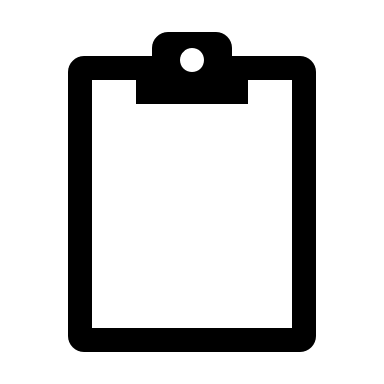 